INDIAN SOCIETY OF DRYLAND AGRICULTURE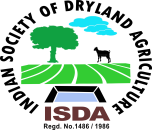 ICAR-Central Research Institute for Dryland AgricultureSantoshnagar, Saidabad P.O, Hyderabad – 500 059 (Telangana)Application for ISDA Best Master’s Thesis Award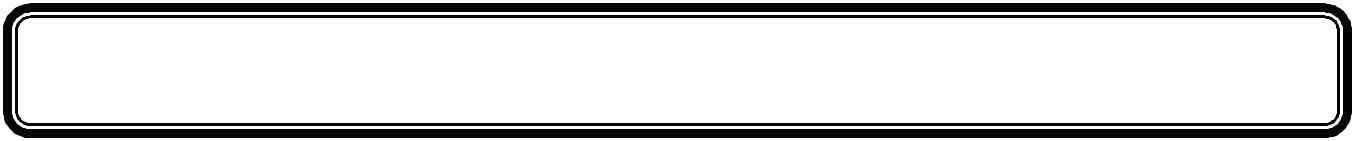 1. Name of the Applicant2. Date of birth3. Address                   (a) Office                                                    (b) Residence4. Educational qualifications 5. Employment record, if any6. Name and complete address of the university/ institution from which Master’s degree was earned.7. Whether thesis work related to dryland/rainfed agriculture?  (State: Yes or No)8. Title of the thesis/ dissertation.9.  Attach an abstract (in not more than 300 words) of the thesis/ dissertation10. Date of completion of all the requirements for the award of above stated Master’s degree or date of receipt of the Master’s degree (Pl. attach documentary evidence)a) Date of completion:b) Documentary evidence: Provisional Certificate/ Degree Certificate (Encircle one and attach a copy)11. (a) List of papers published in reputed journals out of the thesis/ dissertation work (b) Attach copies of research papers, if published.12. Recognition, awards, fellowships received 13. Please send a soft copy of the thesis (PDF format) through mail.I certify that the above information is correct.Date:                                                                                                                        (Signature of the applicant)Place:List of enclosures:Guidelines:No. of awards: 5. Period of consideration: June, 2017- June 2022The applicants should have completed Master’s in the relevant disciplines and the research work for Master’s thesis should be exclusively on dryland/rainfed agriculture, from a recognized university/ institution in India only are eligible to apply for this award.Applicant should be a member of ISDA/should get enrolled as member of ISDAThe awardee will receive a medal and a certificate Awardee need to register for the conference as delegateApplication should be recommended by Head of the Division/ Institute.Last date for receipt of application: 30th September 2022Applications may be sent to Dr KV RaoSecretary, ISDAICAR-CRIDASantosh Nagar, SaidabadHyderabad- 500059, TelanganaMail: secretaryisda123@gmail.comPhone no.: 9441067855Pin codePin codeSl. No.DegreeUniversityYearSubjectsPercentageMarks /GPASr. No.Name of EmployerName of PostFromToPay scale (Rs)AuthorsYear of PublicationTitle Journal/ Volume/ issue/ Page noNAAS rating based on NAAS score 2021Name of the Award/ recognition/fellowshipReceived fromYear 